Digital Assessments for Digital Technologies: ExamplesBelow we have generated some examples at CSER, using the SeeSaw platform as an example of digital assessments. In the following table, we have curated some examples shared on the SeeSaw Community (please see the original author names in the image below). You can see ways in which teachers are assessing various Digital Technologies topics (such as algorithm design, code comprehension, use of surveys and describing experiments). You can search for more examples within the “Computer Science” subject tab on SeeSaw.Original authors for above activities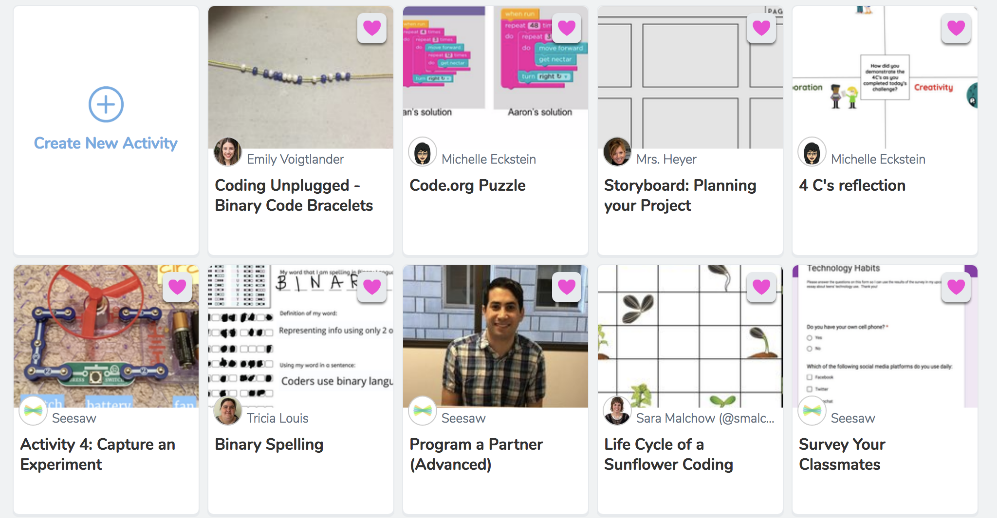 Title & descriptionLinkCommentsShare your Arduino ProjectRecord a video that demonstrates your Arduino project and your next goals moving forward. https://app.seesaw.me/pages/shared_activity?share_token=57YedqHsRe2l2HrwDOr6IA&prompt_id=prompt.96781726-27ac-4fec-a6f9-7b1abe5959c8 Could also be done with other digital projects (e.g. LittleBits, Makey Makey, Micro:bits).Self-assessment of teamworkRecord a reflection on how you think your team performed. What worked well? What could be improved? How did you contribute to the team?https://app.seesaw.me/pages/shared_activity?share_token=G14PYpYSQ06Hdj0gIH_Rrg&prompt_id=prompt.c8398212-bbf8-450e-b2bd-1e9ef9f510e1 Share Your ThinkingRecord a reflection on what you just learned.https://app.seesaw.me/pages/shared_activity?share_token=GWoOlpHLRkem8SkYP4BACA&prompt_id=prompt.314a4946-725f-48a6-886e-7347d72a6d27 This could be designed as a general question, or to acquire a student’s thoughts about a particular topic or content. What is a BeeBot? Add words to describe a photo of a Bee-Bot. Use the microphone to explain how a Bee-Bot works. https://app.seesaw.me/pages/shared_activity?share_token=0hY11uwwRzWZ6PXUiiHIaA&prompt_id=prompt.b6f652b2-eb8d-494a-8447-90c9feacbe76 This could be done for any digital device or technology (e.g. other robots, or a Makey Makey system). Peripheral DevicesLabel all the peripheral devices you can see in the image and identify if they are input or output devices.https://app.seesaw.me/pages/shared_activity?share_token=Bk5rRYLETVSZOO6EUCeLOg&prompt_id=prompt.fe1f35ae-9db0-4233-816e-6852460ab335 Alternatively, students could take photos of peripheral devices they see, label as input/output and upload. TitleLinkSurvey Your Classmateshttps://app.seesaw.me/pages/shared_activity?share_token=6COUqQuMRI6SOb8sK0WLuA&prompt_id=prompt.d0d559c9-6391-46aa-ac36-6dc6ffc76cb9 Binary Bracelethttps://app.seesaw.me/pages/shared_activity?share_token=YGYsR7VCQUyxLjpGluct6A&prompt_id=prompt.b44b3b84-939a-4a56-9c21-fec7cd4039af Code.org Puzzle https://app.seesaw.me/pages/shared_activity?share_token=5yGCh9OLTtmOyxxaKBmZeQ&prompt_id=prompt.b0717c38-17a2-4b32-b90a-066bb445b23b 4 C’s Reflectionhttps://app.seesaw.me/pages/shared_activity?share_token=UXNZo6ecSPyCd1Unk6VuZQ&prompt_id=prompt.446c4e6d-63be-4661-b279-ed4b9e8dde88 Activity 4: Capture an Experimenthttps://app.seesaw.me/pages/shared_activity?share_token=UEQUV9L0TaC-C2rZK77QLw&prompt_id=prompt.7405c9e0-7e30-4e42-9dd0-3564b0918c2e Binary Spellinghttps://app.seesaw.me/pages/shared_activity?share_token=_Oyl6-l6ROKaCxMwgQx-gw&prompt_id=prompt.eef051f6-8d52-4d0d-81f7-ded361e914ee Program a Partnerhttps://app.seesaw.me/pages/shared_activity?share_token=pgr-9YbzRdKTBxd1-sW5tg&prompt_id=prompt.1b78cea2-d8a1-4cde-875f-8cbb7fd1be0a Lifecycle of a Sunflower Codinghttps://app.seesaw.me/pages/shared_activity?share_token=2RAro-PwSiCd_eHIxj2Mmg&prompt_id=prompt.f59fe8d9-3da4-493f-98b1-7302d335cef2 